涉外统计调查机构资格认定（境外组织在华机构）办事指南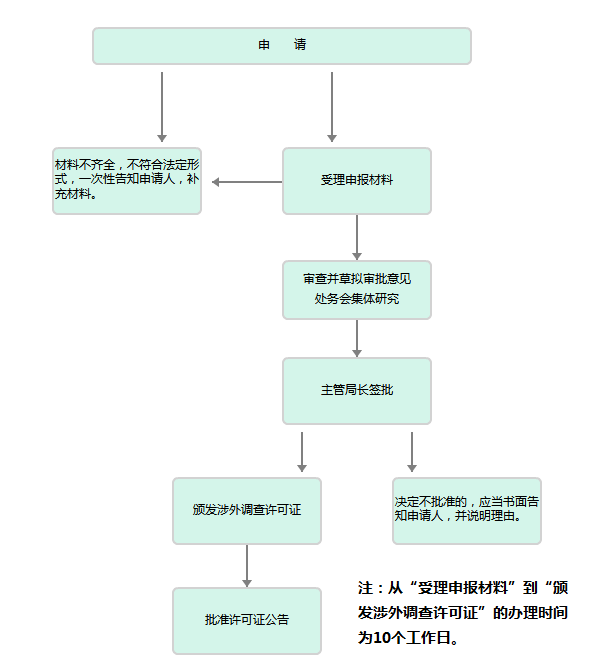 事项类型行政许可办件类型承诺件数量限制无数量限制实施主体绥芬河市统计局承诺办结时限10个工作日法定办结时限20个工作日是否收费否到办事现场次数1次咨询电话0453-3939687监督投诉0453-3938246办公时间周一至周五（工作日）上午：8:30-11:30 下午：13:30-17:00周一至周五（工作日）上午：8:30-11:30 下午：13:30-17:00周一至周五（工作日）上午：8:30-11:30 下午：13:30-17:00服务对象企业法人,其他组织企业法人,其他组织企业法人,其他组织受理条件一、依法成立，具有法人资格；二、经营范围或业务范围包含市场调查或者社会调查内容；三具有熟悉国家有关涉外调查管理规定的人员；四、具备与所从事涉外调查相适应的调查能力；五、在申请之日前一年内开展三项以上调查项目，或者调查营业额达到三十万元；六、有严格、健全的资料保密制度；七、在最近两年内无重大违法记录一、依法成立，具有法人资格；二、经营范围或业务范围包含市场调查或者社会调查内容；三具有熟悉国家有关涉外调查管理规定的人员；四、具备与所从事涉外调查相适应的调查能力；五、在申请之日前一年内开展三项以上调查项目，或者调查营业额达到三十万元；六、有严格、健全的资料保密制度；七、在最近两年内无重大违法记录一、依法成立，具有法人资格；二、经营范围或业务范围包含市场调查或者社会调查内容；三具有熟悉国家有关涉外调查管理规定的人员；四、具备与所从事涉外调查相适应的调查能力；五、在申请之日前一年内开展三项以上调查项目，或者调查营业额达到三十万元；六、有严格、健全的资料保密制度；七、在最近两年内无重大违法记录办理地点黑龙江省绥芬河市长江路一号市政府三楼338室统计局执法监督科黑龙江省绥芬河市长江路一号市政府三楼338室统计局执法监督科黑龙江省绥芬河市长江路一号市政府三楼338室统计局执法监督科